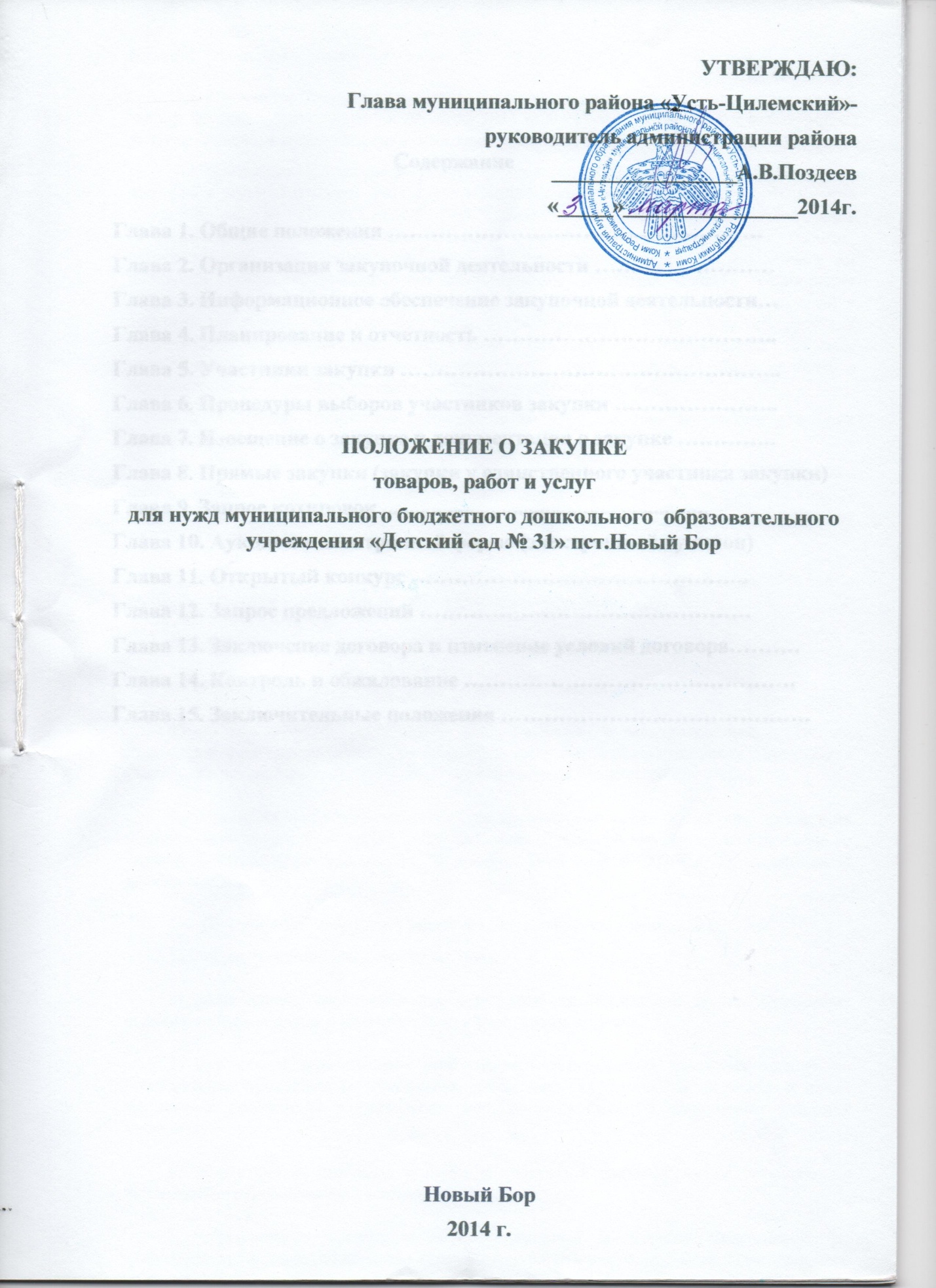    СодержаниеГлава 1. Общие положения …………………………………………….Глава 2. Организация закупочной деятельности …………………….Глава 3. Информационное обеспечение закупочной деятельности…Глава 4. Планирование и отчетность …………………………………..Глава 5. Участники закупки ……………………………………………..Глава 6. Процедуры выборов участников закупки …………………..Глава 7. Извещение о закупке и документация о закупке …………..Глава 8. Прямые закупки (закупки у единственного участника закупки)Глава 9. Запрос котировок ............................................................Глава 10. Аукцион в электронной форме (электронный аукцион)Глава 11. Открытый конкурс ………………………………………..Глава 12. Запрос предложений ……………………………………….Глава 13. Заключение договора и изменение условий договора……….Глава 14. Контроль и обжалование ……………………………………….Глава 15. Заключительные положения …………………………………….Глава 1. Общие положения1.1. Настоящее Положение является Положением о закупке, согласно Федеральному закону Российской Федерации от 18 июля 2011 г. N 223-ФЗ "О закупках товаров, работ, услуг отдельными видами юридических лиц»  далее 223-ФЗ).1.2. Настоящее Положение регулирует отношения, связанные с проведением закупок для нужд муниципального бюджетного дошкольного образовательного учреждения «Детский сад № 31» пст.Новый Бор (далее – Заказчик) в целях обеспечения своевременного и полного удовлетворения потребностей Заказчика в товарах, работах, услугах (далее - продукции) необходимого Заказчику качества  и надежности на рыночных условиях, эффективного использование денежных средств, расширения возможностей участия юридических и физических лиц (далее - участников закупки) в закупках продукции для нужд Заказчика и стимулирования такого участия, развития добросовестной конкуренции, обеспечения гласности и прозрачности закупки, предотвращения коррупции и других злоупотреблений, содействия объективности и беспристрастности принятия решений о выборе участника закупки.1.3. Настоящее Положение применяется ко всем закупкам продукции для нужд Заказчика, за исключением:1) осуществления Заказчиком размещения заказов на поставки товаров, выполнение работ, оказание услуг в соответствии с Федеральным законом от 05 апреля 2013 года N 44-ФЗ "О контрактной системе в сфере закупок товаров, работ, услуг для обеспечения государственных и муниципальных нужд";2) приобретения Заказчиком биржевых товаров на товарной бирже в соответствии с законодательством о товарных биржах и биржевой торговле;3) купли-продажи ценных бумаг и валютных ценностей;4) закупок в области военно-технического сотрудничества;5) закупок товаров, работ, услуг в соответствии с международным договором Российской Федерации, если таким договором предусмотрен иной порядок определения участников закупки (подрядчиков, исполнителей) таких товаров, работ, услуг;6) осуществлением заказчиком отбора аудиторской организации для проведения обязательного аудита бухгалтерской (финансовой) отчетности заказчика в соответствии со статьей 5 Федерального закона от 30 декабря 2008 года N 307-ФЗ "Об аудиторской деятельности".1.4. При закупках продукции Заказчик руководствуется принципами:1) информационной открытости закупки;2) равноправия, справедливости, отсутствия дискриминации и необоснованных ограничений конкуренции по отношению к участникам закупки;3) целевого и экономически эффективного расходования денежных средств на приобретение продукции (с учетом при необходимости стоимости жизненного цикла закупаемой продукции) и реализации мер, направленных на сокращение издержек заказчика;4) отсутствия ограничения допуска к участию в закупках путем установления неизмеряемых требований к участникам закупок.1.5. Закупочные процедуры, предусмотренные настоящим Положением, за исключением торгов (открытого конкурса и аукциона в электронной форме (электронного аукциона), не являются какой-либо формой торгов и, соответственно, не попадают под регулирование ст. 447-449 Гражданского кодекса Российской Федерации и ст. 17 Федерального закона от 26 июля 2006 года N 135-ФЗ "О защите конкуренции", извещения о закупке и документация о закупке таких закупочных процедур не являются публичной офертой. 1.6. Участник закупки несет все расходы и риски, связанные с участием в закупочных процедурах Заказчика. Заказчик не отвечает и не имеет обязательств по этим расходам независимо от характера проведения и результатов закупочных процедур, за исключением случаев, определенных Гражданским кодексом Российской Федерации для проведения торгов.1.7. При проведении закупочных процедур, отличных от торгов, Заказчик вправе отклонить все поступившие заявки и отменить закупочную процедуру до момента подведения ее итогов.Глава 2. Организация закупочной деятельности	2.1. Заказчик.Заказчик осуществляет функции:планирования закупок, в том числе выбор процедуры закупки;формирования закупочной комиссии;проведения закупочных процедур;заключения и исполнения договоров по итогам закупочных процедур;контроля исполнения договоров;обеспечения публичной отчетности и отчетности перед вышестоящей организацией;оценки эффективности закупок;8) выполнения иных действий, предписанных настоящим Положением.               2.2. Закупочная комиссия.2.2.1. Закупочная комиссия создается приказом руководителя Заказчика и состоит как минимум из пяти членов. Руководит работой Закупочной комиссии Председатель комиссии, ведение рабочей документации Закупочной комиссии осуществляется ответственным секретарем комиссии. В комиссию могут входит члены, не являющиеся штатными сотрудниками Заказчика.2.2.2. Решение о создании закупочной комиссии, определение порядка ее работы, персонального состава и назначение председателя комиссии принимается Заказчиком до размещения на официальном сайте по закупкам в Российской Федерации извещения о закупке и документации о закупке или до направления приглашений принять участие в закрытых закупках и оформляется приказом.2.2.3. Закупочная комиссия может создаваться для проведения отдельно взятой закупочной процедуры, либо действовать на регулярной основе (в том числе для проведения однотипных закупочных процедур или для проведения процедур закупки продукции определенного вида).2.2.4. В состав закупочной комиссии не должны включаться лица, лично заинтересованные в результатах закупки (в том числе сотрудники и учредители участников закупки, участвующих в закупочной процедуре), а так же лица, на которых способны оказывать влияние участники закупки (в том числе лица, являющиеся участниками или акционерами этих организаций, членами их органов управления, их кредиторами). Член закупочной комиссии, обнаруживший после подачи заявок, свою личную заинтересованность в результатах закупки, должен незамедлительно сделать заявление об этом председателю закупочной комиссии или лицу, его замещающему, и не принимает участия в работе закупочной комиссии в рамках данной закупочной процедуры.2.2.5. Функциями Закупочной комиссии являются:Рассмотрение, оценка и сопоставление заявок и предложений участников закупки, квалификационных данных участников закупки, признание заявок и предложений соответствующими или несоответствующими требованиям закупочной документации;Принятие решений о выборе участника закупки для заключения договора о закупках, а также об отклонении отдельных или всех заявок и предложений по основаниям, предусмотренным настоящим Положением;Принятие иных решений и осуществление иных полномочий, связанных с исполнением требований настоящего Положения.2.2.6. Закупочная комиссия обязана выполнять процедуры выбора Заказчиком участника закупки для закупки продукции, обеспечивая максимальную экономичность и эффективность закупок, открытость процедуры выбора участника закупки, содействие объективности и беспристрастности, соблюдение требований настоящего Положения.2.2.7. Закупочная комиссия имеет право:Привлекать экспертов для разрешения возникающих при осуществлении ее деятельности вопросов, требующих специальных знаний и навыков, как из числа подразделений и сотрудников Заказчика, так и сторонних организаций;Направлять конкурсные заявки и иные предложения участников закупки для подготовки экспертных заключений в самостоятельные структурные подразделения Заказчика и устанавливать обязательные для исполнения сроки предоставления заключений;Получать в самостоятельных структурных подразделениях Заказчика документы и материалы, а также разъяснения по вопросам, возникающим при рассмотрении проектов договоров о закупках, конкурсной и иной документации, конкурсных заявок и предложений;Осуществлять иные полномочия, предусмотренные настоящим Положением и иными внутренними нормативными документами Заказчика.2.2.8. Закупочная комиссия принимает решения во время проведения заседания. Допускается проведение заседаний в режиме видеоконференции и по селекторной связи.2.2.9. Заседания Закупочной комиссии проводит ее Председатель, а при его отсутствии назначенный им из числа членов комиссии председательствующий. Председатель и ответственный секретарь комиссии являются полноправными членами комиссии и участвуют в принятии решений.  2.2.10. В заседаниях Закупочной комиссии принимают участие её члены. При временном отсутствии по уважительной причине (отпуск, болезнь, служебная командировка, производственная необходимость) член Закупочной комиссии имеет право уполномочить своего заместителя (при его наличии) или другого сотрудника самостоятельного структурного подразделения члена Закупочной комиссии принять участие в заседании Закупочной комиссии с правом совещательного голоса. На заместителей (сотрудников, замещающих членов Закупочной комиссии), участвующих в заседании Закупочной комиссии, распространяются все обязанности и права замещаемых ими членов Закупочной комиссии.2.2.11. Решения Закупочной комиссии принимаются простым большинством голосов при условии участия в голосовании не менее половины ее членов. В случае равенства голосов голос председательствующего на заседании Закупочной комиссии считается решающим.2.2.12. Члены Закупочной комиссии с правом решающего голоса выражают свое мнение словами «за» или «против», члены Закупочной комиссии с правом совещательного голоса - словом «ознакомлен». Воздержание при голосовании не допускается.2.2.13. Члены Закупочной комиссии, присутствовавшие на заседании Закупочной комиссии и несогласные с принятым решением, вправе изложить в письменном виде свое особое мнение, которое приобщается к протоколу, о чем в протоколе делается соответствующая отметка.2.2.14. Решения Закупочной комиссии оформляются протоколом, который подписывается всеми присутствующими на заседании членами Закупочной комиссии. Допускается ведение протокола в форме электронного документа, при этом протокол должен быть подписан электронными подписями членов комиссии.2.2.15. При возникновении необходимости принятия срочного решения по отдельным вопросам и невозможности оперативного проведения заседания, а так же при отсутствии кворума на заседании Закупочной комиссии, Председатель Закупочной комиссии может принять решение о проведении письменного опроса  членов Закупочной комиссии. Если член комиссии голосует «против», он направляет свои возражения ответственному секретарю Закупочной комиссии для доведения их до сведения всех членов комиссии.Глава 3. Информационное обеспечение закупочной деятельности	3.1. Официальным сайтом в информационно-коммуникационной сети «Интернет» (далее – сеть «Интернет»),  на котором размещается  информация о закупках Заказчика, является официальный сайт Российской Федерации для размещения информации о размещении заказов сайт www.zakupki.gov.ru (далее – официальный сайт).3.2. На указанном сайте размещаются документы и сведения, предусмотренные настоящим Положением, в том числе:Настоящее Положение, изменения, вносимые в указанное Положение, размещаемые на официальном сайте в течение пятнадцати  дней со дня их утверждения.Извещения о закупках, документации о закупке, проекты договоров, заключаемых по результатам закупочных процедур;Изменения в извещениях о закупках и в документациях о закупке;Разъяснения документации о закупке;Протоколы, составляемые в ходе проведения закупочных процедур;Годовой план закупки товаров, работ, услуг;3.3. Привлечение участников закупки к участию в закупочных процедурах осуществляется посредством размещения информации о проводимых закупочных процедурах и потребностях Заказчика на официальном сайте, иных сайтах и средствах массовой информации, а так же адресными приглашениями, направляемыми по электронной почте или при помощи иных средств связи.3.4. В случае, если при заключении и исполнении договора изменяются объем, цена закупаемых товаров, работ, услуг или сроки исполнения договора по сравнению с указанными в протоколе, составленном по результатам закупки, не позднее чем в течение десяти дней со дня внесения изменений в договор на официальном сайте  размещается информация об изменении договора с указанием измененных условий. 3.5. Протоколы, составляемые в ходе закупки, размещаются заказчиком на  официальном сайте  не позднее чем через три дня со дня подписания таких протоколов.3.6. Документы и сведения, размещенные на официальном сайте в соответствии с настоящим Положением, должны быть доступны для ознакомления без взимания платы.3.7. Не подлежат размещению на официальном сайте  сведения о закупке, составляющие государственную тайну или в отношении которой приняты решения Правительства Российской Федерации, при условии, что такие сведения содержатся в извещении о закупке, документации о закупке или в проекте договора, а так же сведения о закупке товаров, работ, услуг, стоимость которых не превышает сто тысяч рублей.3.8. Заказчик не позднее 10-го числа месяца, следующего за отчетным месяцем, размещает на официальном сайте:1) сведения о количестве и об общей стоимости договоров, заключенных заказчиком по результатам закупки товаров, работ, услуг;2) сведения о количестве и об общей стоимости договоров, заключенных заказчиком по результатам закупки у единственного участника закупки (исполнителя, подрядчика);3) сведения о количестве и об общей стоимости договоров, заключенных заказчиком по результатам закупки, сведения о которой составляют коммерческую и государственную тайну или в отношении которой приняты решения Правительства Российской Федерации.Глава 4. Планирование и отчетность 4.1. Заказчик осуществляют перспективное планирование закупок путем формирования годового плана закупки товаров, работ и услуг (ГПЗ).4.2. ГПЗ является планом мероприятий Заказчика по заключению договоров на поставку товаров, выполнение работ, оказание услуг для нужд Заказчика в течение планируемого календарного года. Процедура закупки может начинаться только после ее включения в ГПЗ.4.3. Ведение и размещение отчетов о закупках осуществляется в соответствии с порядком, определенном в п. 3.8 настоящего Положения.Глава 5. Участники закупки5.1. Участником закупки  может быть любое юридическое лицо или несколько юридических лиц, выступающих на стороне одного участника закупки, независимо от организационно-правовой формы, формы собственности, места нахождения и места происхождения капитала либо любое физическое лицо или несколько физических лиц, выступающих на стороне одного участника закупки, в том числе индивидуальный предприниматель или несколько индивидуальных предпринимателей, выступающих на стороне одного участника закупки, которые соответствуют требованиям, установленным заказчиком в соответствии с положением о закупке и правомочны заключать договор по результатам процедуры закупки.5.2. Для участников закупки устанавливаются следующие обязательные требования:соответствие участника закупки требованиям, устанавливаемым в соответствии с законодательством Российской Федерации к лицам, осуществляющим поставки товаров, выполнение работ, оказание услуг, являющихся предметом закупки;не проведение ликвидации участника закупки - юридического лица и отсутствие решения арбитражного суда о признании участника закупки - юридического лица, индивидуального предпринимателя банкротом и об открытии конкурсного производства;не приостановление деятельности участника закупки в порядке, предусмотренном Кодексом Российской Федерации об административных правонарушениях, на день подачи заявки на участие в закупочной процедуре;отсутствие у участника закупки задолженности по начисленным налогам, сборам и иным обязательным платежам в бюджеты любого уровня или государственные внебюджетные фонды за прошедший календарный год, размер которой превышает двадцать пять процентов балансовой стоимости активов участника закупки по данным бухгалтерской отчетности за последний завершенный отчетный период. Участник закупки считается соответствующим установленному требованию в случае, если он обжалует наличие указанной задолженности в соответствии с законодательством Российской Федерации и решение по такой жалобе на день рассмотрения заявки на участие в закупочной процедуре не принято;наличие необходимых лицензий или свидетельств о допуске на поставку товаров, производство работ и оказание услуг, подлежащих лицензированию в соответствии с законодательством Российской Федерации и являющихся предметом заключаемого договора;6)наличие необходимых сертификатов на товары в соответствии с действующим законодательством Российской Федерации, являющихся предметом заключаемого договора; раскрытие в составе заявки на участие в процедуре закупки информации в отношении всей цепочки собственников, включая бенефициаров (в том числе конечных).5.3. В случае, если несколько юридических или физических лиц выступают совместно в качестве участника закупки, каждый из таких юридических или физических лиц должен по отдельности соответствовать требованиям,  установленным Заказчиком в документации о закупке к участникам закупки.5.4. Не допускается предъявлять к участникам закупки, к закупаемым товарам, работам, услугам, а также к условиям исполнения договора требования и осуществлять оценку и сопоставление заявок на участие в закупке по критериям и в порядке, которые не указаны в документации о закупке. Требования, предъявляемые к участникам закупки, к закупаемым товарам, работам, услугам, а также к условиям исполнения договора, критерии и порядок оценки и сопоставления заявок на участие в закупке, установленные заказчиком, применяются в равной степени ко всем участникам закупки, к предлагаемым ими товарам, работам, услугам, к условиям исполнения договора.5.5. Сведения об участнике закупки не должны содержаться в  реестрах недобросовестных участников закупки, предусмотренных Федеральными законами Российской Федерации от 18 июля 2011 г. N 223-ФЗ "О закупках товаров, работ, услуг отдельными видами юридических лиц" и от 05 апреля 2013 года N 44-ФЗ "О контрактной системе в сфере закупок товаров, работ, услуг для обеспечения государственных и муниципальных нужд". Наличие таких сведений в реестре недобросовестных участников закупки является основанием для отклонения заявки участника закупки на участие в закупочной процедуре Заказчика.Глава 6. Процедуры выбора участников закупки6.1. В соответствии с  настоящим положением выбор участника закупки может осуществляться прямой закупкой (закупка у единственного участника закупки), без проведения закупочных процедур.6.2. Выбор участника закупки так же может осуществляться с помощью следующих процедур закупки:1) Запрос котировок.2) Аукцион в электронной форме (электронный аукцион).3) Открытый конкурс.4) Запрос предложений.6.3. Прямая закупка (закупка у единственного участника закупки). Условия проведения прямой закупки. Выбор участника закупки путем прямой закупки (закупки у единственного участника закупки) может осуществляться в случаях если:6.3.1. Стоимость закупок одноименной продукции не превышает 800 тыс. рублей с НДС (если применяется) в течение года.6.3.2.  Проведенная закупочная процедура была признана несостоявшейся или проведение закупочной процедуры не привело к заключению договора.6.3.3. Необходимо приобретение товара, работы или услуги, которые реализуются участником закупки исключительно при помощи определенных им конкурентных процедур.6.3.4. Необходимо проведение дополнительной закупки, в том числе в случае выполнения объективно непредвиденных работ, и при этом смена участника закупки не целесообразна по соображениям стандартизации или необходимости обеспечения совместимости с имеющимися товарами, оборудованием, технологией или услугами в объеме, не превышающем 30% первоначального объема с сохранением начальных цен за единицу продукции.6.3.5. Приобретается товар (работа, услуга) или объект интеллектуальной собственности, исключительное право в отношении которых принадлежат определенному участнику закупки (исполнителю, подрядчику), при условии, что на функционирующем рынке не существует равноценной замены закупаемых товаров, работ и услуг.6.3.6. Осуществляется закупка услуг по авторскому контролю за разработкой проектной и конструкторской документации объектов капитального строительства, авторскому надзору за строительством, реконструкцией, капитальным ремонтом объектов капитального строительства, изготовлением оборудования соответствующими авторами.6.3.7.Заключается договор с субъектом естественных монополий на оказание услуг естественных монополий в соответствии с Федеральным законом «О естественных монополиях» от 17 августа 1995 года №147-ФЗ.6.3.8. Заключается договор на оказание услуг по регулируемым в соответствии с законодательством Российской Федерации ценам (тарифам): водоснабжения, водоотведения, канализации, теплоснабжения,  подключение (технологическое присоединение) к сетям инженерно-технического обеспечения.6.3.9. Заключается договор энергоснабжения или купли-продажи электрической энергии с гарантирующим участником закупки электрической энергии.6.3.10. Возникла потребность в работах или услугах, выполнение или оказание которых может осуществляться исключительно органами исполнительной власти в соответствии с их полномочиями или подведомственными им государственными учреждениями, государственными унитарными предприятиями, соответствующие полномочия которых устанавливаются нормативными правовыми актами Российской Федерации, нормативными правовыми актами субъекта Российской Федерации. 6.3.11. Вследствие чрезвычайных обстоятельств (или их угрозы) создается опасность для жизни и здоровья человека, состояния окружающей среды или возникает угроза срыва производственных процессов заказчика и для предотвращения или ликвидации последствий таких обстоятельств необходима определенная продукция, приобретение которой иными процедурами закупок в требуемые сроки невозможно. При этом указанные обстоятельства должны иметь документальное подтверждение.6.3.12. Возникла потребность в опубликовании в конкретном печатном издании информации Заказчика, в том числе извещения о проведении закупочной процедуры, протокола правоведения закупочной процедуры или иной информации Заказчика.6.3.13. Заключается договор на участие в выставке, конференции, семинаре, повышении квалификации и профессиональной переподготовке, стажировке, участии в ином мероприятии с участником закупки, являющимся организатором такого мероприятия или уполномоченным организатором мероприятия.6.3.14. Возникла потребность в закупке услуг, связанных с направлением работника в служебную командировку, в том числе проезд к месту служебной командировки и обратно, гостиничное обслуживание или наем жилого помещения, транспортное обслуживание, обеспечение питания, услуги связи и иные сопутствующие расходы.6.3.15. Осуществляется размещение заказа на оказание услуг по техническому содержанию, охране и обслуживанию одного или нескольких нежилых помещений, переданных в безвозмездное пользование заказчику, в случае, если данные услуги оказываются другому лицу или лицам, пользующимся нежилыми помещениями, находящимися в здании, в котором расположены помещения, переданные в безвозмездное пользование заказчику. 6.3.16. Закупка осуществляется для выполнения работ по мобилизационной подготовке.6.3.17. Возникла необходимость в продукции для исполнения обязательств по договору (контракту), в соответствии с которым Заказчик является исполнителем приобретение которой иными процедурами закупок в предусмотренные для исполнения обязательств по такому договору (контракту) сроки невозможно. 6.3.18. Возникла потребность в закупке юридических услуг, в том числе услуги нотариусов и адвокатов.6.3.19.В связи с неисполнением или ненадлежащим исполнением участником закупки своих обязательств по договору такой  договор расторгнут. При этом существенные условия нового договора не должны изменяться, за исключением сроков выполнения договора. Если до расторжения договора участником закупки частично исполнены обязательства по такому договору, то при заключении нового договора количество поставляемого товара, объем выполняемых работ, оказываемых услуг должны быть уменьшены с учетом количества поставленного товара, объема выполненных работ, оказанных услуг по ранее заключенному договору с пропорциональным уменьшением цены договора.6.4. Условия использования запроса котировок.Выбор участников закупки с помощью запроса котировок может осуществляться в случае, если цена контракта не превышает пятьсот тысяч рублей, а также в случае, если по оценке Заказчика проведение запроса котировок может принести экономический эффект больший, чем при проведении иных процедур, предусмотренных настоящим Положением.6.5. Условия использования  аукциона в электронной форме (электронного аукциона).Выбор участника закупки с помощью  аукциона в электронной форме (электронного аукциона) может осуществляться в случае, если продукция включена в установленный Правительством Российской Федерации перечень товаров, работ, услуг, закупка которых осуществляется в электронной форме, а так же если по оценке Заказчика проведение аукциона в электронной форме (электронного аукциона) может принести экономический эффект больший, чем при проведении иных процедур, предусмотренных настоящим Положением.6.6. Условия использования открытого конкурса.Выбор участника закупки с помощью открытого конкурса осуществляется в случае, если предполагаемая цена договора о закупках превышает 500 тыс. руб.,  а также в случае, если по оценке Заказчика проведение открытого конкурса может принести экономический эффект больший, чем при проведении иных процедур, предусмотренных настоящим Положением.6.7. Условия использования запроса предложений.Выбор участника закупки с помощью запроса предложений может осуществляться в случаях:затруднительно сформулировать подробные спецификации продукции, требования к выполнению работ или определить характеристики услуг;на рынке существуют различные методы и решения, удовлетворяющие потребностям Заказчика;проведение иных конкурентных закупочных процедур не привело к заключению договора;предполагается заключение договора о закупках в целях получения информационных или консультационных услуг, проведения научных исследований, экспериментов или разработок.Глава 7. Извещение о закупке и документация о закупке7.1. Извещение о закупке является неотъемлемой частью документации о закупке. Сведения, содержащиеся в извещении о закупке, должны соответствовать сведениям, содержащимся в документации о закупке.7.2. В извещении о закупке должны быть указаны, как минимум, следующие сведения:1) процедура закупки (вид процедуры закупки в соответствии с п. 6.1.,6.2.  настоящего Положения);2) наименование, место нахождения, почтовый адрес, адрес электронной почты, номер контактного телефона Заказчика;3) предмет договора с указанием количества поставляемого товара, объема выполняемых работ, оказываемых услуг;4) место поставки товара, выполнения работ, оказания услуг;5) сведения о начальной (максимальной) цене договора (цене лота);6) срок, место и порядок предоставления документации о закупке, размер, порядок и сроки внесения платы, взимаемой заказчиком за предоставление документации, если такая плата установлена заказчиком, за исключением случаев предоставления документации в форме электронного документа;7) место и дата рассмотрения предложений участников закупки и подведения итогов закупки;8) адрес интернет-сайта, на котором размещается документация о закупке.7.3. Документация о закупке должна включать сведения, определенные настоящим Положением, в том числе:сведения о виде закупочной процедуры;требования к качеству, техническим характеристикам продукции, ее безопасности, к функциональным характеристикам (потребительским свойствам) товара, к размерам, упаковке, отгрузке товара, к результатам работы и иные требования, связанные с определением соответствия поставляемого товара, выполняемой работы, оказываемой услуги потребностям заказчика;требования к содержанию, форме, оформлению и составу заявки на участие в закупке;срок действия заявок;требования к описанию участниками закупки поставляемого товара, который является предметом закупки, его функциональных характеристик (потребительских свойств), его количественных и качественных характеристик, требования к описанию участниками закупки выполняемой работы, оказываемой услуги, которые являются предметом закупки, их количественных и качественных характеристик; место, условия и сроки (периоды) поставки товара, выполнения работы, оказания услуги;сведения о начальной (максимальной) цене договора (цене лота);форма, сроки и порядок оплаты товара, работы, услуги;порядок формирования цены договора (цены лота) (с учетом или без учета расходов на перевозку, страхование, уплату таможенных пошлин, налогов и других обязательных платежей);порядок, место, дата начала и дата окончания срока подачи заявок на участие в закупке;требования к участникам закупки, включая требования к квалификации, и перечень документов, представляемых участниками закупки для подтверждения их соответствия установленным требованиям;формы, порядок, дата начала и дата окончания срока предоставления участникам закупки разъяснений положений документации о закупке;место и дата рассмотрения предложений участников закупки и подведения итогов закупки;критерии оценки и сопоставления заявок на участие в закупке;порядок оценки и сопоставления заявок на участие в закупке;размер, порядок и срок предоставления обеспечения заявки на участие в закупочной процедуре (если такое требование установлено);указание на обязанность участника закупки поставить новую, не бывшую в употреблении продукцию, если иное не оговорено документацией закупочной процедуры;указание на ответственность участника закупки, в случае победы в закупочной процедуре и уклонения от заключения договора;размер, порядок и срок предоставления обеспечения исполнения договора и возврата такого обеспечения (если такое требование установлено);7.4. Проект договора является неотъемлемой частью извещения о закупке и документации о закупке.7.5. Заказчик имеет право установить требования, касающиеся подготовки и представления заявок и условий проведения процедуры закупок, в том числе требование о предоставлении копии заявки/предложения участника закупки на электронном носителе информации при условии, если указанные требования не ограничивают конкуренцию.7.6. Если иное не определено в документации о закупке,  критериями оценки предложений участников закупки и выбора победителя являются: предложенная участником закупки цена договора;функциональные характеристики (потребительские свойства) или качественные характеристики товара, качество работ, услуг; квалификация участников конкурса;расходы на эксплуатацию товара; расходы на техническое обслуживание товара; сроки (периоды) поставки товара, выполнения работ, оказания услуг; срок предоставления гарантии качества товара, работ, услуг; объем предоставления гарантий качества товара, работ, услуг. Значимость критериев и порядок оценки указываются в документации о закупке.7.7. При проведении процедуры закупки могут выделяться лоты, в отношении которых отдельно указываются предмет и условия поставки продукции, а также критерии и порядок выбора участника закупки. Участник закупки имеет право подать заявку отдельно на каждый лот, при этом документы общие для лотов (например, копии лицензий, выписки из ЕГРЮЛ и ЕГРИП и т. п.) не дублируются и включаются в состав заявки участника закупки на первый по нумерации лот, на который он подает заявку.7.8. Не допускается ограничение состава участников закупки  за счет формирования лотов, в том числе путем включения в состав лота нескольких наименований продукции, функционально или технологически не связанных между собой.7.9. По решению Заказчика при проведении конкурса и аукциона в электронной форме (электронного аукциона) может быть установлено требование о предоставлении участником закупки обеспечения своей заявки на участие в закупочной процедуре и обеспечения исполнения договора.7.10. В случае установления требования о предоставлении обеспечения, его размер составляет:от 0,5 до 5% от предлагаемой цены договора для обеспечения заявки на участие в закупочной процедуре;от 10 до 30% от цены договора для обеспечения исполнения договора.При этом документация о закупке должна содержать требования к документам, подтверждающим предоставление обеспечения, порядку их предоставления, срокам предоставления обеспечения, а так же срокам и порядку возврата обеспечения.7.11. Обеспечение может быть предоставлено в любой форме, предусмотренной Гражданским кодексом РФ, если иное не установлено в документации о закупке.7.12. По решению Заказчика допустимые формы обеспечения заявки на участие в закупочной процедуре могут быть ограничены, но в любом случае должны включать в себя денежный залог (в том числе в форме депозита) и безотзывную банковскую гарантию, выданную банком или кредитной организацией.7.13. По решению Заказчика требование обеспечения заявки на участие в закупочной процедуре может быть установлено для закупочных процедур, отличных от указанных в. п. 7.9. настоящего Положения.7.14. Изменения, вносимые в извещение о закупке, документацию о закупке, разъяснения положений такой документации размещаются Заказчиком на официальном сайте не позднее чем в течение трех дней со дня принятия решения о внесении указанных изменений, предоставления указанных разъяснений. Глава 8. Прямые закупки (закупки у единственного участника закупки)8.1. При проведении прямых закупок Заказчик заключает договор с участником закупки без проведения процедур привлечения и сопоставления предложений других участников закупки.8.2. Решение о проведении прямой закупки принимается в случаях, определенных п. 6.3. настоящего Положения.Глава 9. Запрос котировок .9.1. Для проведения запроса котировок  Заказчик  разрабатывает, утверждает  документацию о закупке.9.2. Размещение документации о закупке и извещения о проведении запроса котировок в единой информационной системе осуществляется Заказчиком одновременно и в соответствии с главой 7 настоящего Положения. 9.3. В документации о закупке должны быть указаны сведения, определенные главой 7 настоящего Положения. Проект договора является неотъемлемой частью документации о закупке.9.4. Заказчик одновременно с размещением на официальном сайте извещения о проведении запроса котировок вправе направить запрос о предоставлении котировок не менее чем трем лицам, осуществляющим поставки товаров, выполнение работ, оказание услуг, предусмотренных извещением о проведении запроса котировок.9.5. Запрос о предоставлении котировок может направляться с использованием любых средств связи, в том числе в форме электронного документа.9.6. Заказчик вправе принять решение о внесении изменений в извещение о проведении запроса котировок не позднее, чем за два рабочих дня до даты истечения срока подачи заявок на участие в запросе котировок. В течение одного рабочего дня с даты принятия указанного решения такие изменения размещаются Заказчиком на официальном сайте. При этом срок подачи заявок на участие в запросе котировок должен быть продлен так, чтобы с даты размещения на официальном сайте таких изменений до даты истечения срока подачи заявок на участие в запросе котировок этот срок составлял не менее чем четыре рабочих дня. Заказчик вправе принять решение об отказе от проведения запроса котировок, но не позднее, чем за 2 дня до окончания подачи заявок .9.7. Порядок подачи заявок на участие в запросе котировок1) Любой участник закупки, в том числе такой участник, которому не направлялся запрос о предоставлении котировок, вправе подать только одну заявку на участие в запросе котировок, при  наличии более одного лота, только одну заявку в отношении каждого лота. В случае, если Заказчиком были внесены изменения в извещение о проведении запроса котировок, участник закупки вправе изменить или отозвать свою заявку на участие в запросе котировок до истечения срока подачи заявок на участие в запросе котировок.2) Участник подает заявку в письменном виде или в форме электронного документа по форме и в срок, указанный в извещении о проведении запроса котировок, при этом заявка должна содержать всю требуемую информацию и документы, указанные в документации о закупке в соответствии с настоящим Положением.3) Заявка на участие в запросе котировок, поданная в срок, указанный в извещении о проведении запроса котировок, регистрируется Заказчиком. 4) Заявки, поданные после окончания срока подачи таких заявок, указанного в извещении о проведении запроса котировок, не принимаются.5) В случае, если по окончании срока подачи заявок на участие в запросе котировок подана только одна такая заявка или не подано ни одной такой заявки, запрос котировок признается несостоявшимся, в случае наличия более одного лота, в отношении такого лота.9.8. Рассмотрение и оценка заявок на участие в запросе котировок1)  В течение одного рабочего дня, следующего после даты окончания срока подачи заявок на участие в запросе котировок, комиссия рассматривает такие заявки в части соответствия их требованиям, установленным в извещении о проведении запроса котировок, и оценивает такие заявки. 2) В случае установления факта подачи одним участником запроса котировок двух и более заявок на участие в запросе котировок (в отношении одного лота) при условии, что поданные ранее такие заявки этим участником не отозваны, все заявки на участие в запросе котировок, поданные этим участником, не рассматриваются и возвращаются этому участнику.3) Победителем запроса котировок признается участник запроса котировок, подавший заявку, которая отвечает всем требованиям, установленным в извещении о проведении запроса котировок, и в которой указана наиболее низкая цена договора (цена лота). При предложении наиболее низкой цены договора (цены лота) несколькими участниками запроса котировок победителем запроса котировок признается такой участник, заявка которого поступила ранее других заявок, в которых предложена такая же цена.4) Котировочная комиссия не рассматривает и отклоняет заявки, если они не соответствуют требованиям, установленным в извещении о проведении запроса котировок, или предложенная в таких заявках цена договора (цена лота) превышает начальную (максимальную) цену, указанную в извещении о  проведении запроса котировок, или участником запроса котировок не представлены документы и информация, предусмотренные документацией о закупке. 5) Результаты рассмотрения и оценки заявок оформляются протоколом, в котором содержатся информация о Заказчике, о существенных условиях договора, обо всех участниках, подавших заявки, об отклоненных заявках с обоснованием причин отклонения, предложение о наиболее низкой цене договора (цене лота), информация о победителе запроса котировок, об участнике запроса котировок, предложившем в заявке цену договора (цене лота) такую же, как и победитель запроса котировок, или об участнике запроса котировок, заявка  которого содержит наименьшую цену договора (цену лота), следующую после предложенной победителем запроса котировок цены.6) Протокол рассмотрения и оценки заявок на участие в запросе котировок подписывается всеми присутствующими на заседании членами комиссии и течение трех дней со дня его подписания размещается на официальном сайте. Указанный протокол составляется в двух экземплярах, один из которых остается у Заказчика, другой в течение трех рабочих дней с даты подписания указанного протокола передается победителю запроса котировок с приложением проекта договора, который составляется путем включения в него условий исполнения договора, предусмотренных извещением о проведении запроса котировок, и цены, предложенной победителем запроса котировок в заявке.7) В случае, если комиссией отклонены все поданные заявки на участие в запросе котировок или по результатам рассмотрения таких заявок только одна такая заявка признана соответствующей всем требованиям, указанным в извещении о проведении запроса котировок, запрос котировок признается несостоявшимся. 8) В случае, если запрос котировок признан несостоявшимся и подана одна заявка, или заявка только одного Участника соответствует требованиям, Заказчик в течение трех рабочих дней со дня подписания протокола рассмотрения заявок обязан передать такому Участнику, а Участник получить проект договора, прилагаемого к документации о закупке, на условиях, предусмотренных документацией о закупке по цене договора указанной в заявке такого Участника закупки, при этом такой Участник не вправе отказаться от заключения договора.9.9. В случае, если победитель запроса котировок или единственный участник не представил Заказчику подписанный договор в срок, указанный в извещении о проведении запроса котировок, такой победитель признается уклонившимся от заключения договора.9.10. В случае признания победителя запроса котировок уклонившимся от заключения договора Заказчик вправе обратиться в суд с иском о возмещении убытков, причиненных уклонением от заключения договора, а также заключить договор с участником, предложившим такую же, как и победитель запроса котировок, цену договора, или при отсутствии указанного участника с участником, заявка о цене договора которого содержит наименьшую цену договора, следующую после предложенной победителем запроса котировок цен. При этом заключение договора для указанных участников является обязательным. В случае уклонения указанных участников от заключения договора Заказчик вправе обратиться в суд с иском о возмещении убытков, причиненных уклонением от заключения договора, а также заключить договор с единственным поставщиком.Глава 10.  Аукцион в электронной форме (электронный аукцион)10.1. Аукцион в электронной форме (АЭФ) проводиться в соответствии с регламентом, утвержденным оператором электронной торговой площадки, при условии его соответствия требованиям 223-ФЗ. В случаях, не урегулированных таким регламентом, заказчик руководствуется правилами, установленными в настоящей главе.10.2. Извещение о проведении АЭФ и документация АЭФ размещается на официальном сайте  не менее чем за 15 рабочих дней до дня окончания срока подачи заявок. Документация АЭФ так же может распространяться способами, предусмотренными Главой 3. настоящего Положения.10.3. Извещение о проведении АЭФ и документация АЭФ должны содержать сведения, предусмотренные Главой 7. настоящего Положения, а так же:дату и время начала аукционного торга;дату и время завершения подачи ценовых предложений (аукционного торга);предельно допустимое время окончания аукционного торга;минимальный шаг аукционного торга;Заказчик в праве включить в состав извещения о проведении АЭФ и документация АЭФ дополнительно иные сведения.10.4. Участник закупки имеет право запросить у Заказчика через электронную торговую площадку разъяснение извещения о проведении АЭФ и документации АЭФ не позднее чем за 5 рабочих дней до истечения срока подачи заявок на участие в АЭФ. 10.5. Разъяснение должно быть дано Заказчиком в течение 2 рабочих дней со дня получения запроса путем размещения на электронной торговой площадке  анонимизированного текста запроса участника закупки (без указаний авторства запроса, в том числе реквизитов и наименования участника закупки) и ответа Заказчика на такой запрос. 10.6 Не позднее чем за 3 рабочих дня до истечения срока подачи заявок на участие в  АЭФ Заказчик может по своей собственной инициативе, либо в ответ на запрос о разъяснении со стороны участника закупки, внести изменения в извещение о проведении АЭФ и документацию АЭФ, разместив дополнение или измененную документацию на официальном сайте . 10.7. Заявка на участие в АЭФ оформляется в соответствии с требованиями, изложенными в документации АЭФ. Участник закупки вправе подать только одну заявку на участие в АЭФ.10.8. Заявка на участие в АЭФ подписывается квалифицированной электронной подписью участника закупки, соответствующей требованиям Федерального закона от 6.04.2011 № 63-ФЗ "Об электронной подписи“.  10.9. Если в документации АЭФ не предусмотрено иное, участник закупки может в любое время до истечения окончательного срока представления заявок на участие в АЭФ изменить свою заявку или отозвать ее.10.10. Заказчик анализирует заявки на участие в АЭФ на предмет соответствия квалификационным и техническим требованиям и наличия документов, предоставление которых в составе заявки в соответствии с документацией АЭФ является обязательным, в срок, не превышающий 3-х рабочих дней. При этом для анализа заявок могут привлекаться внутренние и внешние эксперты.10.11. В случае отсутствия в заявке на участие в АЭФ отдельных документов, Заказчик вправе запросить их у участника закупки. Такие документы не должны изменять существа заявки.10.12. Заказчик отклоняет заявку на участие в АЭФ:если участник закупки, представивший данную заявку, не соответствует квалификационным требованиям;в случае, если заявка участника закупки не соответствует требованиям документации АЭФ;если участник закупки находится в реестре недобросовестных участников закупки;при наличии документально подтвержденного негативного опыта сотрудничества Заказчика и его дочерних структур с участником закупки или аффилированными с ним юридическими и физическими лицами.10.13. Результаты рассмотрения заявок на участие в АЭФ оформляются протоколом определения участников АЭФ, который размещается на официальном сайте в срок, предусмотренный Главой 3 настоящего Положения. Протокол содержит сведения о количестве участников закупки, допущенных и не допущенных до участия в аукционном торге, без указания данных о участника закупки.10.14. В течение двух рабочих дней со дня подписания протокола определения участников АЭФ, в адрес участников закупки, допущенных до участия в аукционном торге, направляется извещение с указанием даты и времени начала аукционного торга. 10.15. Аукционный торг осуществляется путем подачи участниками АЭФ ценовых предложений (ставок).10.16. Участник АЭФ вправе подавать свои ценовые предложения о понижении начальной цены (делать ставки) по наступлению времени начала аукционного торга. 10.17. Ценовые предложения подаются участниками АЭФ в открытых электронных конвертах, обеспечивающих возможность любого участника АЭФ ознакомиться с содержанием поступившего предложения. 10.18. Дата и время окончания аукционного торга могут быть определены в извещении о проведении АЭФ, а так же может автоматически изменяться, если в пределах 10 минут до даты окончания аукционного торга будет сделана очередная ставка, при этом дата и время окончания аукционного торга не могут превысить предельно допустимое время окончания аукционного торга, определенное в документации АЭФ.10.19. Любой участник аукционного торга может сделать неограниченное количество ставок, но не подряд одну за другой. Следующую ставку он вправе сделать только в случае, если другим участником аукционного торга сделана более низкая ставка. При этом каждая новая ставка должна отличаться от предыдущей ей ставки не менее чем на минимальный шаг аукционного торга.10.20. Победителем АЭФ признается участник АЭФ, сделавший наименьшую ставку на момент окончания аукционного торга. В случае, если несколько участников АЭФ сделали одинаковые ставки, победителем признается участник АЭФ, первым сделавший такую ставку.10.21. Решение о победителе АЭФ оформляется протоколом, в котором указываются два участника закупки, предложившие наименьшие ставки.10.22. Информация о победителе АЭФ размещается на официальном сайте . Победителю АЭФ в течение 3-х рабочих дней направляется уведомление об этом и предложение о заключении договора на условиях, указанных в документации АЭФ и заявке участника закупки, по цене последней ставки, сделанной данным участником закупки, а так же проект такого договора.10.23. В случае, если в течение десяти рабочих дней после направления в соответствии с п. 10.22. настоящего Положения уведомления, участник закупки не направляет Заказчику подписанный им проект договора, либо протокол разногласий, он считается уклонившимся от заключения договора.10.24. В случае если победитель АЭФ признан уклонившимся от заключения договора, Заказчик заключает договор с участником АЭФ, сделавшим второе по выгодности предложение в результате аукционного торга, в порядке, предусмотренным п. 10.22. - 10.23. настоящего Положения.10.25. Сведения об участнике АЭФ, уклонившемся от заключения договора, включаются в реестр недобросовестных участников закупки.10.26. В случае если по условиям АЭФ участники закупки предоставляли обеспечение заявок, такое обеспечение возвращается в течение 5 рабочих дней со дня объявления победителя АЭФ, а победителю и участнику, сделавшему второе по выгодности предложение – в течение 5 рабочих дней после подписания договора.10.27. В случае, если на участие в АЭФ не поступило ни одной заявки или к участию в АЭФ был допущен только один участник, АЭФ признается несостоявшимся. При этом Заказчик вправе заключить договор с единственным участником на условиях, установленных в документации АЭФ, либо назначить проведение повторной закупочной процедуры.10.28. Заказчик вправе установить иные требования к процедуре АЭФ, не противоречащие настоящему Положению.Глава 11. Открытый конкурс 11.1. Извещение о проведении конкурса (извещение о закупке) и конкурсная документация (документация о закупке) размещается на официальном сайте  не менее чем за 30 дней до дня окончания срока подачи заявок. Конкурсная документация так же может распространяться способами, предусмотренными Главой 3. настоящего Положения.11.2. Извещение о проведении конкурса и конкурсная документация должны содержать сведения, предусмотренные Главой 7. настоящего Положения. Заказчик в праве включить в состав извещения о проведении конкурса и в конкурсную документацию дополнительно иные сведения. Изменения, вносимые в извещение о проведении конкурса и конкурсную документацию, разъяснения положений такой документации размещаются Заказчиком на официальном сайте не позднее чем в течение трех дней со дня принятия решения о внесении указанных изменений, предоставления указанных разъяснений.11.3. Не позднее чем за три  рабочих дня до истечения срока подачи конкурсных заявок, Заказчик может по своей собственной инициативе, либо в ответ на запрос о разъяснении со стороны участника закупки, внести изменения в извещение о проведении конкурса и конкурсную документацию, разместив дополнение или измененную документацию на официальном сайте.  11.4. В случае, если изменения в извещение о закупке, документацию о закупке внесены заказчиком позднее чем за пятнадцать дней до даты окончания подачи заявок на участие в закупке, срок подачи заявок на участие в такой закупке должен быть продлен так, чтобы со дня размещения на официальном сайте внесенных в извещение о закупке, документацию о закупке изменений до даты окончания подачи заявок на участие в закупке такой срок составлял не менее чем пятнадцать дней.11.5. Участник закупки имеет право запросить у Заказчика разъяснение извещения о проведении конкурса и конкурсной документации, путем направления запроса в письменной форме или в виде электронного документа, не позднее чем за 5 рабочих дней до истечения срока подачи заявок на участие в конкурсе (конкурсных заявок). Разъяснение должно быть дано Заказчиком в течение 2 рабочих дней со дня получения запроса путем размещения на официальном сайте текста запроса участника закупки без указаний авторства запроса (в том числе реквизитов и наименования участника закупки) и ответа Заказчика на такой запрос. 11.6. Конкурсная заявка участника закупки оформляется в соответствии с требованиями, изложенными в Конкурсной документации. Если иное не предусмотрено Конкурсной документацией, участник закупки вправе подать только одну заявку на участие в конкурсе. Новая заявка может быть подана только после отзыва ранее поданной. 11.7. Если в конкурсной документации не предусмотрено иное, Участник закупки может в любое время до истечения окончательного срока представления конкурсных заявок отозвать конкурсную заявку или внести изменения в свою конкурсную заявку. Запрос на отзыв заявки участника закупки направляется в письменной форме, и подписывается его руководителем или уполномоченным им лицом (с приложением доверенности). Изменения в заявку осуществляются путем отзыва заявки и повторной подачи измененной заявки. При этом датой и временем подачи заявки считается дата и время подачи первоначальной заявки.11.8. Конкурсная заявка участника закупки в письменной форме, подписанная его руководителем или уполномоченным им лицом (с включением в состав заявки доверенности), заверенная печатью участника закупки, направляется по почте или курьерской доставкой в запечатанном конверте по адресу, указанному в Конкурсной документации.11.9. Допускается подача участником закупки заявки в форме электронного документа, при этом на участника закупки возлагается обязанность обеспечить все необходимое для определения подлинности заявки и входящих в ее состав документов, включая подтверждение легитимности электронной подписи.11.10. Поступившие от участника закупки конверты с конкурсными заявками и заявки в форме электронного документа регистрируются в журнале регистрации заявок в течение одного рабочего дня с момента поступления, и им присваивается регистрационный номер. При регистрации заявок в регистрационном журнале фиксируются сведения о способе подачи заявок и контактная информация участника закупки. Данный журнал является приложением к протоколу вскрытия Конкурсных заявок.11.11. Конкурсная заявка, полученная Заказчиком по истечении окончательного срока представления Конкурсных заявок, не вскрывается и возвращается представившему ее участнику закупки, за исключением случая, когда промедление с предоставлением заявки связана с действиями сотрудников Заказчика. 11.12. Заявки считаются действительными в течение срока, указанного в конкурсной документации. 11.13. Конкурсные заявки вскрываются на заседании Закупочной комиссии в месте и времени, указанных в конкурсной документации.11.14. Наименование каждого участника закупки, конкурсная заявка которого вскрывается, и цена конкурсной заявки объявляются лицам, присутствующим при вскрытии конкурсных заявок, а также сообщаются по запросу участникам закупки, которые представили конкурсные заявки, но не присутствуют или не представлены на вскрытии конкурсных заявок, и регистрируются в протоколе вскрытия конкурсных заявок.11.15. Закупочная комиссия анализирует конкурсные заявки на предмет соответствия квалификационным и техническим требованиям и наличия документов, предоставление которых в составе конкурсной заявки в соответствии с конкурсной документацией является обязательным, в срок, не превышающий 3-х рабочих дней. При этом для анализа конкурсных заявок могут привлекаться внутренние и внешние эксперты.11.16. В случае отсутствия в конкурсной заявке отдельных документов, Закупочная комиссия вправе запросить их у участника закупки. Такие документы не должны изменять существа конкурсной заявки, в том числе её цены.11.17. Закупочная комиссия отклоняет конкурсную заявку:если участник закупки, представивший данную конкурсную заявку, не соответствует квалификационным требованиям;если конкурсная заявка не соответствует требованиям конкурсной документации;если участник закупки находится в реестре недобросовестных участников закупки;при наличии документально подтвержденного негативного опыта сотрудничества Заказчика и его дочерних структур с участником закупки или аффилированными с ним юридическими и физическими лицами.11.18. Если иное не установлено в конкурсной документации, при оценке конкурсных заявок используется балльный метод.11.19. Закупочная комиссия оценивает и сопоставляет конкурсные заявки, соответствующие требованиям конкурсной документации, для определения выигравшей конкурсной заявки в соответствии с процедурами и критериями, изложенными в конкурсной документации. 11.20. Решение Закупочной комиссии оформляется протоколом, в котором указываются два участника закупки, заявки которых получили наиболее высокие оценки. Протокол размещается в соответствии с требованиями, установленными п. 3.5. настоящего Положения.11.21. Выигравшей признается конкурсная заявка, оцениваемая как наиболее выгодная в соответствии с указанными в конкурсной документации критериями.11.22. Информация, касающаяся рассмотрения, разъяснения, оценки и сопоставления конкурсных заявок, не раскрывается участникам закупки или любым другим лицам, которые не имеют прямого отношения к рассмотрению, оценке или сопоставлению конкурсных заявок либо к принятию решения о том, какая конкурсная заявка признается выигравшей.11.23. Участнику закупки, представившему конкурсную заявку, признанную выигравшей, в течение 3-х рабочих дней Заказчиком направляется уведомление об этом и предложение о заключении договора на условиях, указанных в конкурсной документации и заявке участника закупки и проект такого договора.11.24. В случае, если в течение десяти рабочих дней после направления в соответствии с п. 11.23. настоящего Положения уведомления, участник закупки не направляет Заказчику подписанный им проект договора, либо протокол разногласий, он считается уклонившимся от заключения договора. При этом в протокол разногласий не могут включаться условия, противоречащие условиям указанным в конкурсной документации.11.25. В случае если победитель конкурса признан уклонившимся от заключения договора, Заказчик заключает договор с участником конкурса, заявка которого является второй по выгодности среди заявок участников конкурса, в порядке, предусмотренным п. 11.23. - 11.24. настоящего Положения.11.26. Сведения об участнике конкурса, уклонившемся от заключения договора, в течение двух рабочих дней направляются в орган, уполномоченный на ведение реестра недобросовестных участников закупки.11.27. В случае если по условиям конкурса участники закупки предоставляли обеспечение заявок, такое обеспечение возвращается в течение 5 рабочих дней со дня объявления победителя конкурса, а победителю и участнику конкурса, заявка которого является второй по выгодности – в течение 5 рабочих дней после подписания договора.11.28. В случае, если на участие в конкурсе не поступило ни одной заявки или к участию в конкурсе был допущен только один участник, конкурс признается несостоявшимся. При этом Заказчик вправе заключить договор с единственным участником на условиях, установленных в конкурсной документации и содержащихся в его заявке, а при отсутствии допущенных к участию в конкурсе заявок -  заключить договор с участником закупки, соответствующим требованиям конкурсной документации путем осуществления прямой закупки на условиях, установленных в конкурсной документации, либо назначить проведение повторной закупочной процедуры.Глава 12. Запрос предложений12.1. Запрос предложений размещается на официальном сайте  не менее чем за 5 рабочих дней до дня окончания срока подачи заявок. Запрос предложений так же может распространяться способами, предусмотренными Главой 3. настоящего Положения.12.2. Запрос предложений должен содержать сведения, предусмотренные Главой 7. настоящего Положения.12.3. Любое изменение или разъяснение запроса предложений, включая изменение критериев для оценки предложений, сообщается всем участникам закупки, участвующим в процедурах запроса предложений.12.4. Предложения могут подаваться в письменной форме в запечатанных конвертах, в форме электронных документов и иными способами прямо разрешенными Заказчиком. Запечатанные конверты вскрываются на заседании Закупочной комиссии по истечению срока подачи предложений.12.5. Закупочная комиссия рассматривает предложения таким образом, чтобы избежать раскрытия их содержания конкурирующим участникам закупки. 12.6. Заказчик вправе проводить переговоры с участниками закупки в отношении их предложений, а также  запрашивать или разрешать пересмотр предложений, если одновременно соблюдаются следующие условия:любые переговоры с участником закупки носят конфиденциальный характер, ни одна из сторон переговоров без согласия другой стороны не раскрывает никакому другому лицу техническую, ценовую или иную рыночную информацию, относящуюся к этим переговорам;возможность участвовать в переговорах предоставляется всем участникам закупки, представившим предложения, которые не были отклонены.12.7. После завершения переговоров участники закупки, продолжающие участвовать в процедурах, представляют окончательное предложение, откорректированное с учетом результатов переговоров.12.8. Закупочная комиссия рассматривает окончательные предложения на предмет соответствия запросу предложений. Предложения, соответствующие запросу, оцениваются и сопоставляются  для определения победителя в соответствии с процедурами и критериями, изложенными в запросе предложений. 12.9. Выигравшей признается предложение, оцениваемое как наиболее выгодное в соответствии с указанными в запросе предложений критериями. Решение Закупочной комиссии оформляется протоколом, в котором указываются два участника закупки, предложения которых получили высшую оценку. Протокол размещается в соответствии с требованиями, установленными п. 3.5. настоящего Положения.12.10. Победителю запроса предложений в течение 3-х рабочих дней направляется уведомление об этом и предложение о заключении договора на условиях, указанных в запросе предложений и окончательном предложении участника закупки, и проект такого договора.12.11. В случае, если в течение десяти рабочих дней после направления в соответствии с п. 12.10. настоящего Положения уведомления, участник закупки не направляет Заказчику подписанный им проект договора, либо протокол разногласий, он считается уклонившимся от заключения договора.12.12. В случае если победитель запроса предложений признан уклонившимся от заключения договора, Заказчик заключает договор с участником запроса предложений, сделавшим второе по выгодности предложение в порядке, предусмотренным п. 12.10. - 12.11. настоящего Положения.12.13. В случае, если на участие в запросе предложений не поступило ни одной заявки или предложение только одного участника соответствовало запросу предложений, запрос предложений признается несостоявшимся. При этом Заказчик вправе заключить договор с единственным участником на условиях, установленных в запросе предложений, либо назначить проведение повторной закупочной процедуры.Глава 13. Заключение договора и изменение условий договора13.1. Договор может заключаться без фиксирования точного объема закупки при условии фиксирования единичных расценок и ассортимента на весь срок действия договора в порядке, предусмотренном настоящим Положением, за исключением случаев предусмотренных п. 8.2. настоящего Положения. Допускается ссылка в условиях договора на официальные тарифы участника закупки, в случае их публичной доступности (в том числе – на интернет-сайте участника закупки).13.2. В целях повышения эффективности работы с постоянными участникам закупки, Заказчик имеет право принять решение о заключении договора без фиксирования единичных расценок (договора о намерениях). Такое решение не требует проведения закупочных процедур. При этом наличие подобного договора не является основанием для проведения закупок, и все закупки по данному договору осуществляется после проведения закупочных процедур в порядке, предусмотренным настоящим Положением.13.3. В случае изменения рыночной конъюнктуры Заказчик в праве провести переговоры с участником закупки  по изменению условий договора, заключенного в соответствии с п. 8.1. настоящего Положения, или расторгнуть договор и провести процедуры отбора участника закупки в соответствии с настоящим Положением.13.4. Изменение условий договора заключенного в результате закупочной процедуры допустимо в исключительных случаях по соглашению сторон. При этом цена договора может быть увеличена только в случаях обоснованного увеличения объема закупок по договору либо в случаях, когда условия договора прямо предусматривают периодическую корректировку цены. В любом случае не допускается увеличение цены договора более чем на 10% от первоначальной.13.5. В случае, если при заключении и исполнении договора изменяются объем, цена закупаемых товаров, работ, услуг или сроки исполнения договора по сравнению с указанными в протоколе, составленном по результатам закупки, не позднее чем в течение десяти дней со дня внесения изменений в договор на официальном сайте размещается информация об изменении договора с указанием измененных условий.13.6. Заказчик вправе отказаться от заключения договора или расторгнуть заключенный договор с участником закупочной процедуры, обязанным заключить договор, в случаях:- несоответствия такого участника закупки требованиям, установленным в документации о закупки;- предоставления таким участником закупочной процедуры недостоверных сведений в заявке на участие в закупочной процедуре.Глава 14 . Контроль и обжалование	14.1. Участник закупки вправе обжаловать нарушения закупочной процедуры со стороны Заказчика путем направления жалобы в письменной форме в адрес руководителя Заказчика.14.2. Участник закупочной процедуры вправе обжаловать в судебном порядке действия (бездействие) заказчика при закупке продукции.14.3. Участник закупочной процедуры вправе обжаловать в антимонопольный орган в порядке, установленном антимонопольным органом, действия (бездействие) заказчика при закупке товаров, работ, услуг в случаях:1) не размещения или нарушения установленных сроков размещения на официальном сайте по закупкам в Российской Федерации информации о размещении заказов на поставки товаров, выполнение работ, оказание услуг; 2) предъявления к участникам закупки требования о представлении документов, не предусмотренных документацией о закупке.Глава 15. Заключительные положения15.1. Настоящее Положение вступает в силу с 01 января 2014 г.15.2. Договора, заключенные до вступления в силу настоящего Положения, подлежат исполнению и объемы таких закупок, а также сведения о них не размещаются на официальном сайте.15.3. В случае, если Правительством Российской Федерации установлен приоритет товаров российского происхождения, работ, услуг, выполняемых, оказываемых российскими лицами, по отношению к товарам, происходящим из иностранного государства, работам, услугам, выполняемым, оказываемым иностранными лицами, с учетом таможенного законодательства Таможенного союза и международных договоров Российской Федерации, а также особенности участия в закупке субъектов малого и среднего предпринимательства, такие особенности учитываются при проведении закупочных процедур в соответствии с настоящим Положением.